RESOLUTION NO.__________		RE:	CERTIFICATE OF APPROPRIATENESS UNDER THE			PROVISIONS OF THE ACT OF THE 			LEGISLATURE 1961, JUNE 13, P.L. 282 (53			SECTION 8004) AND BETHLEHEM ORDINANCE NO.			3952 AS AMENDED.		WHEREAS, it is proposed to install a sign above the entrance, replace an existing hanging sign, place lettering above the left display window and install vinyl lettering on the door at 550 Main St. (The Gem Shop)		NOW, THEREFORE, BE IT RESOLVED by the Council of the City of  that a Certificate of Appropriateness is hereby granted for the proposal.		  			Sponsored by: (s)											            (s)							ADOPTED BY COUNCIL THIS       DAY OF 							(s)													  President of CouncilATTEST:(s)							        City ClerkHISTORICAL & ARCHITECTURAL REVIEW BOARDAPPLICATION #1:  OWNER: 	           __________________________________________________________________The Board upon motion by Gen Marcon and seconded by Marsha Fritz adopted the proposal that City Council issue a Certificate of Appropriateness for the following:  Install a gold metal sign above the left display window and letters to be mountedto the aluminum window frame.2.   Vinyl letters to be placed on the door showing the business name and hours of        operation.3.   Sign above the canopy is to be eliminated.4.   Install an oval hanging sign under the canopy.5.   The motion was unanimously approved.__________________________________________________________________________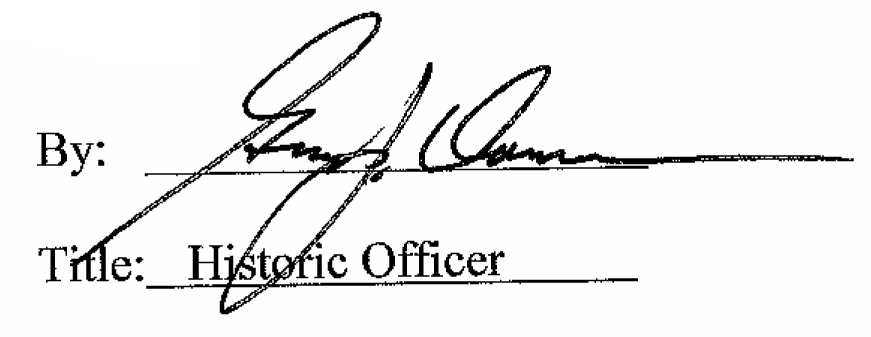 Date of Meeting: June 1, 2016